MOLĖTŲ PRADINĖ MOKYKLAPAGALBOS MOKINIUI SPECIALISTAI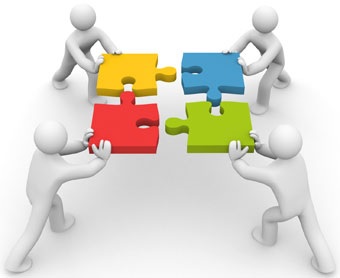 SpecialistasPareigosDarbo laikasGražina Kuodienėsoc. pedagogėI-IV  7:40-15:20, V  7:40-15:05Tėvų konsultavimas: I-V 8.10-13.10Violeta MozūrienėlogopedėI-IV  12:00-17:15, V 12:00-14:00Tėvų konsultavimas: I-IV 16:00-16:30Tel.: +370 687 24538El.p.: v.mozuriene1957@gmail.comJolanta Bagdonienėspec. pedagogėII-IV 7:45-14:15Tėvų konsultavimas: II 13:00-14:15Živilė Remeikienėvisuomenės sveikatos priežiūros specialistėI-V 8:00-12:00Leonida AndrijauskienėpsichologėI 11:00-16:00, III 8:00-13:00